POSTOPEK PRIJAVE IN PRIPRAVE ZAKLJUČNEGA DELAPravilnik o postopku priprave in zagovora zaključnega dela na študijskih programih prve in druge stopnje UM (sprejet 22.12.2016, UR.L. RS št. 44/2015, 92/2015)Določbe se uporabljajo in urejajo postopek pri izbiri in prijavi teme diplomskega in magistrskega dela (v nadaljevanju zaključnega dela) in se uporabljajo enako za zaključna dela na študijskih programih 1. in 2. stopnje.Izbira teme- Študent bolonjskega študijskega programa 1. in 2. st. temo zaključnega dela prijavi najkasneje do pričetka obdobja, ki ga določi članica oz. ko po akreditiranem študijskem programu opravi toliko obveznosti, kot članica določi s svojimi pravili. Če študent teme ne prijavi v roku, ga pristojni referat pozove, da to stori v roku 15 dni od prejema tega poziva. V primeru, da se študent tudi na ta poziv ne odzove, mu lahko glede na predlog predstojnika katedre, oddelka oz. instituta ali vodje študijskega programa in na podlagi določila 4. člena tega pravilnika, komisija za študijske zadeve dodeli temo zaključnega dela iz nabora razpisanih tem zaključnih del ali mu jo dodeli po lastni presoji in mu določi mentorja in morebitnega somentorja.- Študent izbere temo zaključnega dela na osnovi razpisanih tem ali po lastni presoji v dogovoru s predvidenim mentorjem. V vsakem primeru mora pred prijavo izbrane teme o njej pridobiti soglasje predvidenega mentor in njegovo strinjanje z mentorstvom ter soglasje morebitnega somentorja.- Študent temo zaključnega dela izbere iz vsebine povezane s študijskim programom, po katerem študent zaključuje študij ali z vsebinami drugih sorodnih študijskih programov, lahko tudi iz tujine. V kolikor ima študijski program smeri ali usmeritve, mora biti vsebina zaključnega dela praviloma s področja študijske smeri oz. usmeritve, ki jo je študent izbral. Prijava teme(1) Študent prijavi temo na posebnem obrazcu (Priloga 1) - na prijavi mora biti naveden točen naslov zaključnega dela v slovenskem in angleškem jeziku, ker na osnovi tega izdamo sklep, ki ga študent veže v zaključno delo.(2) Študent odda pisno prijavo s soglasjem mentorja in morebitnega somentorja (Priloga 1) ter potrebnimi dokazili v referatu za študentske zadeve fakultete. (3) Obrazcu za prijavo teme študent priloži »dispozicijo zaključnega dela«, ki naj praviloma vsebuje:naslov teme, opredelitev oz. opis problema, cilje in teze, predpostavke in omejitve, predvidene metode, predvideno strukturo poglavij (kazalo), seznam predvidene literature in virov.(4) V kolikor je zaključno delo vezano na industrijo oz. gospodarstvo je po sklepu Senata FKKT (23.4.2012) obvezna priloga k prijavi teme tudi Sporazum o izvedbi zaključnega dela, ki se sklene med podjetjem oz. gospodarsko družbo in FKKT. Sporazum se pripravi na podlagi dogovora z mentorjem. (5) Osebe brez statusa študenta morajo ob prijavi teme poravnati »prispevek za pripravo in zagovor zaključnega dela« skladno s Cenikom storitev UM (http://www.um.si/studij/financiranje/Strani/default.aspx). Račun se izstavi na dan, ko študent odda popolno dokumentacijo za prijavo teme in se pošlje na domač naslov študenta. Potrditev teme zaključnega delaKo referat za študentske zadeve prejme prijavo teme zaključnega dela, preveri, ali študent izpolnjuje pogoje za njeno prijavo. V primeru, ko študent izpolnjuje pogoje za prijavo teme, referat za študentske zadeve v roku 5 delovnih dni od prejema popolne vloge le-to z vsemi prilogami posreduje predstojniku pristojne katedre, oddelka oz. inštituta. Predlagano temo zaključnega dela s predvidenim mentorjem in morebitnim somentorjem preveri dekan ali pooblaščeni prodekan. Če nima pripomb, izda sklep o zaključnem delu, ki ga študent veže v nalogo.V primeru morebitnih sprememb naslova ali mentorja/somentorja po izdaji sklepa o zaključnem delu, študent o tem obvesti referat, kjer odda izpolnjen in podpisan obrazec »Prijava spremembe teme zaključnega dela – sprememba naslova ali – sprememba mentorja ali/in somentorja« (priloga 1 A in priloga 1 B). Obrazci so objavljeni na spletni strani FKKT, dokumenti in obrazci.ROKI:Rok za izdelavo in oddajo zaključnega dela na študijskih programih 1.st.  je do konca študijskega leta, tj. do 30.9. zadnjega letnika študija. Rok se navede v sklepu o zaključnem delu.Rok za izdelavo in oddajo zaključnega dela na študijskih programih 2.st.  je eno leto od dneva izdaje sklepa o zaključnem delu. Rok se navede v sklepu o zaključnem delu.Postopek zagovoraŠtudent ob prijavi na zagovor v referatu odda Izjavo o ustreznosti zaključnega dela (Priloga 2). Pred zagovorom (1 teden) mora študent oddati še zadostno število izvodov zaključnega dela in Poročilo o detekciji plagiatov oz. Poročilo o preverjanju podobnosti z drugimi deli (objava v DKUM).Zagovor zaključnega dela je javen in se izvede na naslednji način:Predsednik komisije najprej predstavi študenta, nato ugotovi, da so izpolnjeni pogoji za zagovor zaključnega dela in študentu pojasni postopek zagovora. Študent predstavi svoje zaključno delo, zlasti namen oz. cilje, ki jih je zasledoval pri izdelavi, metode dela, pomembnejše ugotovitve in uporabnost rezultatov dela. Čas predstavitve zaključnega dela je omejen na največ 20 minut, glede na pravila članice pa lahko tudi manj (priporočen čas predstavitve na FKKT je 15 min)Prvi postavi študentu vprašanja mentor. Svoja vprašanja postavijo tudi preostali člani komisije, z dovoljenjem predsednika komisije pa tudi drugi prisotni. Študent odgovori na zastavljena vprašanja. Komisija v odsotnosti študenta in drugih navzočih sklepa o uspešnosti zagovora ter poda skupno oceno. Pri skupni oceni zaključnega dela se upošteva kakovost zaključnega izdelka ter njegova predstavitev in odgovori na zastavljena vprašanja, in sicer na način, določen s študijskim programom. Skupni čas zagovora zaključnega dela praviloma ne sme presegati 45 minut (priporočen skupen čas zagovora na FKKT je 30 min). Predsednik komisije za zagovor zaključnega dela študenta pred prisotnimi seznani s skupno oceno zaključnega dela ter s pridobljenim strokovni naslov, v kolikor je bil zagovor uspešen.O zagovoru se vodi zapisnik o zagovoru zaključnega dela. Predsednik komisije vpiše skupno oceno v zapisnik o zagovoru zaključnega dela. Zapisnik podpišejo vsi člani komisije. V primeru, da komisija za zagovor zaključnega dela študentovo predstavitev zaključnega dela in odgovore na zastavljena vprašanja, s tem pa tudi zagovor zaključnega dela oceni kot neuspešnega, prejme študent kopijo podpisanega zapisnika o zagovoru zaključnega dela, na osnovi katerega lahko v roku 14 dni na članici vloži prošnjo za ponovni zagovor. O prošnji odloči dekan članice, ki v roku 5 delovnih dni od prejema prošnje izda sklep o ponovitvi zagovora. Študentu se ponovni zagovor omogoči v roku treh mesecev od dneva izdaje sklepa o ponovitvi zagovora pred komisijo v isti sestavi.Možna je samo ena ponovitev zagovora zaključnega dela. Če zagovor tudi v drugem poskusu ni uspešen, mora študent v skladu z določili tega pravilnika prijaviti novo temo. Študent je dolžen najkasneje v roku 14 dni po zagovoru oddati vezan izvod zaključnega dela ter končen elektronski izvod celotnega zaključnega dela objaviti v sistemu e-diplom (DKUM), katerega podrobnosti urejajo "Navodila o pripravi in oddaji e-diplom". Ob tem odda oz. v nalogo veže tudi izjavo o istovetnosti tiskanega in elektronskega izvoda, ki jo natisne po objavi iz Digitalne knjižnice UM (DKUM – oddaja študentskih gradiv). Članica nato diplomantu izda ustrezno potrdilo o diplomiranju.Priloga 1UNIVERZA V MARIBORUFAKULTETA ZA KEMIJO IN KEMIJSKO TEHNOLOGIJOPRIJAVA TEME ZAKLJUČNEGA DELAPodpisan-i/-a _______________________________________________, študent/-ka študijskega programa prve stopnje VS, prve stopnje UN, druge stopnje MAG (obkroži)___________________________________, smer (če obstaja) ____________________________________, prosim za dodelitev teme zaključnega dela pod mentorstvom: _____________________________________________.Naslov zaključnega dela:  _________________________________________________________________________________________________________________________________________________________Naslov zaključnega dela v angleškem jeziku:  __________________________________________________________________________________________________________________________________________Zaključno delo bo napisano v naslednjem jeziku (ustrezno obkrožite):Slovenski jezik,drugo: _________________ (potrebna prošnja študenta v skladu z 10. členom tega pravilnika)Zaključno delo bo izdelano v sodelovanju z delovnim okoljem (privatni ali javni sektor, ustrezno obkrožite):(obvezna priloga Sporazum o izvedbi zaključnega dela, če zaključno delo poteka v sodelovanju v delovnim okoljem)da 			Naziv in naslov zunanje institucije: ________________________________________ne			Podpisan-i/-a izjavljam, da bom zaključno delo sestavil/-a sam/-a in se zavedam morebitnih posledic, če bi za izdelavo dela uporabljal/-a nedovoljena sredstva.*po sklepu Senta FKKT vlogo podpiše tudi vodja laboratorija na FKKT UM (glede na mentorja)Priloge:dispozicija zaključnega delaSOGLASJE PREDLAGANEGA MENTORJA TER MOREBITNEGA SOMENTORJA IN/ALI ZUNANJEGA DELOVNEGA SOMENTORJA PRI ZAKLJUČNEM DELUPodpisan-i/-a ________________________________, izvoljen/-a v naziv ___________________za področje ________________________________________, zaposlen/-a na/pri________________________________a) soglašam z mentorstvom pri zaključnem delu kandidat-a/-ke,b) soglašam s predlagano dispozicijo zaključnega dela.Predlagana tema zaključnega dela: ___________________________________________________________________________________________________________________________________________________
Predlagana tema zaključnega dela v angleškem jeziku: ___________________________________________________________________________________________________________________________________Predlog za imenovanje somentorja : __________________________________________________________Izjava:Podpisan‐i/‐a izjavljam, da s kandidatom/kandidatko:nisem v krvnem sorodstvu v ravni vrsti ali v stranski vrsti do vštetega tretjega kolena,nisem v zakonski zvezi ali v svaštvu do vštetega drugega kolena, četudi je zakonska zvezaprenehala,ne živim in nisem živel v izven zakonski skupnosti innisem njegov/njen skrbnik/skrbnica, posvojitelj/posvojiteljica ali rejnik/rejnica.Datum: ________________________				Podpis mentor-ja/-ice: _______________________									Podpis somentor-ja/-ice: _____________________Predlog za imenovanje zunanjega delovnega somentorjaZa zunanjega delovnega somentorja se predlaga: _________________________________ (ime in priimek)Najvišji pridobljeni strokovni/znanstveni naslov ter leto pridobitve*: _________________________________Zaposlen pri/na:_____________________________________________________________________________________________________________________________________________________________ (naziv, naslov)Podpisani soglašam, da pri zaključnem delu kandidat-a/‐ke sodelujem kot zunanji delovni somentor.*priloga: potrdilo o zaključeni izobrazbiDatum: ____________________				 Podpis zunanjega delovnega somentor-ja/‐ice:_________________________________________Priloga 2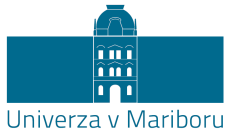 FAKULTETA ZA KEMIJO IN
KEMIJSKO TEHNOLOGIJOIZJAVA O USTREZNOSTI ZAKLJUČNEGA DELAPodpisani mentor: __________________________________________________________                                            (ime in priimek mentorja)in somentor (eden ali več, če obstajajo): _________________________________________                      				 (ime in priimek somentorja)Izjavljam (-va, -mo), da je študentime in priimek: ___________________________________________________________________,vpisna številka _____________________,na študijskem programu:__________________________________________________________________________________izdelal zaključno delo z naslovom:____________________________________________________________________________________________________________________________________________________________________ 			(naslov zaključnega dela v slovenskem jeziku)v skladu z odobreno temo zaključnega dela, navodili o pripravi zaključnih del in mojimi (najinimi oz. našimi) navodili. Preveril (-a, -i)  in pregledal (-a, -i) sem (sva, smo)  poročilo o preverjanju podobnosti z drugimi deli.Datum in kraj:							Podpis mentorja:Datum in kraj:							Podpis somentorja:Priloga:Poročilo o preverjanju podobnosti z drugimi deliIme in priimek:  _____________________________Naslov:    ___________________________________ID številka:      _______________________Tel. štev.:   __________________________Datum: ______________Podpis kandidat-a/-ke:__________________________Podpis vodje laboratorija*:__________________________